Publicado en Madrid, 12 diciembre de 2017 el 12/12/2017 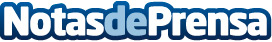 AROMA+KIT: cosmética 100% natural, personalizada y DIY, el regalo perfecto para ellosSus tratamientos ofrecen una combinación perfecta de esencias y aromas adaptados a las necesidades y preferencias del público masculinoDatos de contacto:María Contenente91 302 28 60Nota de prensa publicada en: https://www.notasdeprensa.es/aroma-kit-cosmetica-100-natural-personalizada_1 Categorias: Medicina alternativa Consumo Belleza http://www.notasdeprensa.es